	      На основании ст. 41 Конституции Российской Федерации любой гражданин Российской Федерации имеет право на охрану здоровья и медицинскую помощь. При этом, медицинская помощь в государственных и муниципальных учреждениях здравоохранения должна оказываться гражданам бесплатно. В соответствии со ст. 21 Федерального закона -М2 323 основах охраны здоровья граждан в Российской Федерации» гражданин имеет право выбрать медицинскую организацию, а также врача, при условии его согласия.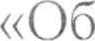 Помимо этого, в статье 16 ФЗ от 29.11.2010 N2 326-ФЗ прописано, что застрахованным лицам, в случае наступления страхового случая, обязаны бесплатно оказать медицинскую помощь в медицинских организациях на всей территории Российской Федерации. От гражданина не могут требовать каких либо объяснений по поводу причины смены поликлиники.Чтобы прикрепиться к выбранной медицинской организации, оказывающей медицинскую помощь амбулаторно, необходимо предоставить следующие документы:полис обязательного медицинского страхования;паспорт, временное удостоверение личности, на ребенка до 14 лет - свидетельство о рождении;законному представителю несовершеннолетнего - документ, удостоверяющий личность.Если к медицинской организации нужно прикрепить ребенка, необходимо иметь при себе:-снилс•,-документ, подтверждающий смену места жительства, если смена поликлиники происходит чаще одного раза в год из-за изменения места жительства.Таким образом, обратиться в поликлинику не по месту прописки возможно.